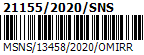  Dodavatel: IČO: 08237336, DIČ: CZ08237336Č.j.: MSNS/13458/2020/OMIRR   Na faktuře vždy uveďte číslo této objednávky		Objednávka č.: 107/20/02 Popis objednávky:  Termín dodání: 	22. – 23.8.2020Záruční lhůta:	36 měsícůObjednavatel: 	Město Světlá nad Sázavou, IČO: 00268321, DIČ: CZ00268321Fakturu zašlete na: 	Město Světlá nad Sázavou 			Světlá nad Sázavou, nám. Trčků z Lípy 18, PSČ 582 91			tel.: 569 496 611, fax: 569 456 549, e-mail: posta@svetlans.cz___________________________________________________________________________Příkazce operace:Správce rozpočtu: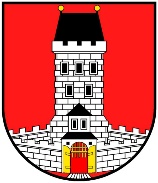 MĚSTO SVĚTLÁ NAD SÁZAVOUPSČ 582 91 SVĚTLÁ n. S.AVETON PRODUCTS s.r.o.Krátkého 211/2190 00 Praha 9 Předmět objednávkyPředmět objednávkyPředmět objednávkyMnožstvíJednotkaPředp.cena (Kč)Provedení akustických opatření v městské restauraci ve Světlé nad Sázavou, náměstí Trčků z Lípy 986, Světlá nad Sázavou dle cenové nabídky ze dne 24.7.2020DPH 21%Provedení akustických opatření v městské restauraci ve Světlé nad Sázavou, náměstí Trčků z Lípy 986, Světlá nad Sázavou dle cenové nabídky ze dne 24.7.2020DPH 21%Provedení akustických opatření v městské restauraci ve Světlé nad Sázavou, náměstí Trčků z Lípy 986, Světlá nad Sázavou dle cenové nabídky ze dne 24.7.2020DPH 21%214 015,0044 943,15Celkem s DPHCelkem s DPHCelkem s DPH258 958,15Převezme:Převezme: Dne:			10. 8. 2020Podpis objednavatele:Podpis objednavatele:Jana SatrapováJana Satrapová